Outil d’analyse des propositions de sujets d’oral de contrôleBaccalauréat S-SIDurée : 20 minutes – Temps de préparation : 1 heureNom de l’établissement :		Ville :	Académie :	Professeur(s) auteur(s) du sujet : 	Conseils aux concepteurs : 	BOEN spécial n°7 du 6 octobre 2011 pour le bac S.Épreuve orale de contrôleDurée : 20 minutes -Temps de préparation : 1 heure.Objectifs de l'épreuveIl s'agit d'évaluer les principales compétences terminales visées dans le programme de sciences de l'ingénieur.L'épreuve s'appuie sur une étude de cas issue d'un dossier fourni au candidat et présentant un système pluritechnologique significatif des technologies contemporaines représentatives des domaines techniques proposés dans le programme des classes de première et de terminale.Elle comprend des questions portant sur :1) Analyse du systèmedécrire l'organisation fonctionnelle du système et identifier la chaîne d'énergie, la chaîne d'information et les interfaces ;associer aux solutions constructives les fonctions techniques réalisées.2) Comportement du systèmecalculer certaines grandeurs physiques dans le but de résoudre une problématique technique, en privilégiant les phases relatives à la modélisation d'une situation technique et à l'exploitation des valeurs obtenues en vue de justifier le choix de solutions constructives.3) Évolution du systèmeproduire tout ou partie d'un schéma, d'un algorigramme, d'un dessin à main levée décrivant ou représentant une solution constructive permettant une évolution modeste du système répondant à un nouveau cahier des charges fonctionnel.Organisation matérielle de l'épreuveLe support technique de l'épreuve est unique. Il est constitué des éléments suivants.1) Le dossier technique « présentation du système », qui comprend :les données du cahier des charges fonctionnel nécessaires ;la description fonctionnelle et/ou matérielle du système ;les caractéristiques techniques des constituants et composants du système ;les documents techniques nécessaires à la définition des données.2) Le dossier pédagogique ou « travail demandé », qui comprend un ensemble de questions présentant un caractère cohérent et portant sur les points caractéristiques du programme, relatives aux 3 volets de l'épreuve :analyse du système ;comportement du système ;évolution du système.Le questionnaire permet de résoudre un problème technique précis (sans entrainer le développement de calculs mathématiques importants) afin d'évaluer des compétences et connaissances associées du programme d'enseignement.Pendant l'interrogation, le candidat dispose de 10 minutes au maximum pour exposer les conclusions de sa préparation avant de répondre aux questions de l'examinateur, relatives à la résolution du problème posé.Les conditions matérielles seront adaptées aux modalités orales de cette épreuve.Dossier techniqueDossier techniqueDossier techniqueDossier techniqueDossier techniqueSupport technique de l’étudeSupport technique de l’étudeSupport technique de l’étudeSupport technique de l’étudeSupport technique de l’étudeSupport technique de l’étudeSupport technique de l’étudeSupport technique de l’étudeSupport technique de l’étudeSupport technique de l’étudeSupport technique de l’étudeRemarquesNom ou description du support :Nom ou description du support :Nom ou description du support :Nom ou description du support :Nom ou description du support :□ Produit technologique authentique□ Produit technologique authentique□ Mécatronique□ Mécatronique□ Mécatronique□ Mécatronique□ Bâtiment / Ouvrage □ Bâtiment / Ouvrage □ Bâtiment / Ouvrage □ Produit didactique du laboratoire□ Produit didactique du laboratoireMise en situation / ContextualisationMise en situation / ContextualisationMise en situation / ContextualisationMise en situation / ContextualisationMise en situation / ContextualisationMise en situation / ContextualisationMise en situation / ContextualisationMise en situation / ContextualisationMise en situation / ContextualisationMise en situation / ContextualisationMise en situation / ContextualisationRemarques□ Réelle□ Réelle□ Réelle□ Réelle□ À reformuler□ À reformuler□ À reformuler□ À reformuler□ Incomplète□ Incomplète□ Incomplète□ Inadaptée□ Inadaptée□ Inadaptée□ Inadaptée□ Absente□ Absente□ Absente□ AbsenteÉléments du dossierÉléments du dossierÉléments du dossierÉléments du dossierÉléments du dossierÉléments du dossierÉléments du dossierÉléments du dossierÉléments du dossierÉléments du dossierÉléments du dossierRemarques□ Données du cahier des charges□ Données du cahier des charges□ Données du cahier des charges□ Description fonctionnelle ou matérielle□ Description fonctionnelle ou matérielle□ Description fonctionnelle ou matérielle□ Description fonctionnelle ou matérielle□ Caractéristiques techniques des constituants et composants  □ Caractéristiques techniques des constituants et composants  □ Caractéristiques techniques des constituants et composants  □ Documents techniquesDurée du sujet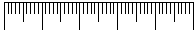 Durée du sujetDurée du sujetQualité graphique des documents Qualité graphique des documents Qualité graphique des documents Qualité graphique des documents Potentialités du supportPotentialités du supportPotentialités du support□ Support également utilisé en STI2DLe sujet nécessite des outils numériques lors de l’oralLe sujet nécessite des outils numériques lors de l’oralLe sujet nécessite des outils numériques lors de l’oralLe sujet nécessite des outils numériques lors de l’oralLe sujet nécessite des outils numériques lors de l’oralLe sujet nécessite des outils numériques lors de l’oralLe sujet nécessite des outils numériques lors de l’oralLe sujet nécessite des outils numériques lors de l’oralLe sujet nécessite des outils numériques lors de l’oralLe sujet nécessite des outils numériques lors de l’oralLe sujet nécessite des outils numériques lors de l’oralRemarques□ Oui□ NonSi oui, lesquels ?Si oui, lesquels ?Si oui, lesquels ?Si oui, lesquels ?Si oui, lesquels ?QuestionnementQuestionnementQuestionnementProblématique / Problème techniqueProblématique / Problème techniqueProblématique / Problème techniqueProblématique / Problème techniqueProblématique / Problème techniqueProblématique / Problème techniqueProblématique / Problème techniqueProblématique / Problème techniqueProblématique / Problème techniqueRemarques□ Adapté(e)□ À reformuler□ À reformuler□ À reformuler□ Inadapté(e)□ Inadapté(e)□ Inadapté(e)□ Absent(e)□ Absent(e)Le questionnement permet d’initier une démarche de résolution du problème poséLe questionnement permet d’initier une démarche de résolution du problème poséLe questionnement permet d’initier une démarche de résolution du problème poséLe questionnement permet d’initier une démarche de résolution du problème poséLe questionnement permet d’initier une démarche de résolution du problème poséLe questionnement permet d’initier une démarche de résolution du problème poséLe questionnement permet d’initier une démarche de résolution du problème poséLe questionnement permet d’initier une démarche de résolution du problème poséLe questionnement permet d’initier une démarche de résolution du problème poséRemarques□ Oui□ Partiellement□ Partiellement□ Partiellement□ Partiellement□ Partiellement□ Non□ Non□ NonVocabulaire technique et/ou scientifiqueVocabulaire technique et/ou scientifiqueVocabulaire technique et/ou scientifiqueVocabulaire technique et/ou scientifiqueVocabulaire technique et/ou scientifiqueVocabulaire technique et/ou scientifiqueVocabulaire technique et/ou scientifiqueVocabulaire technique et/ou scientifiqueVocabulaire technique et/ou scientifiqueRemarques□ Adapté□ Adapté□ À reformuler□ À reformuler□ À reformuler□ Inadapté□ Inadapté□ Inadapté□ AbsentPoints caractéristiques du programmePoints caractéristiques du programmePoints caractéristiques du programmen° questionRemarquesAnalyse du système Analyse du système Analyse du système décrire l'organisation fonctionnelle du système et identifier la chaîne d'énergie, la chaîne d'information et les interfaces ;associer aux solutions constructives les fonctions techniques réalisées.décrire l'organisation fonctionnelle du système et identifier la chaîne d'énergie, la chaîne d'information et les interfaces ;associer aux solutions constructives les fonctions techniques réalisées.décrire l'organisation fonctionnelle du système et identifier la chaîne d'énergie, la chaîne d'information et les interfaces ;associer aux solutions constructives les fonctions techniques réalisées.□ Proposée□ Absente□ À compléter□ Adaptée□ Pas en lien avec la problématiqueComportement du systèmeComportement du systèmeComportement du systèmecalculer certaines grandeurs physiques dans le but de résoudre une problématique technique, en privilégiant les phases relatives à la modélisation d'une situation technique et à l'exploitation des valeurs obtenues en vue de justifier le choix de solutions constructives.calculer certaines grandeurs physiques dans le but de résoudre une problématique technique, en privilégiant les phases relatives à la modélisation d'une situation technique et à l'exploitation des valeurs obtenues en vue de justifier le choix de solutions constructives.calculer certaines grandeurs physiques dans le but de résoudre une problématique technique, en privilégiant les phases relatives à la modélisation d'une situation technique et à l'exploitation des valeurs obtenues en vue de justifier le choix de solutions constructives.□ Proposé□ Absent□ À compléter□ Adapté□ Pas en lien avec la problématiqueÉvolution du systèmeÉvolution du systèmeÉvolution du systèmeproduire tout ou partie d'un schéma, d'un algorigramme, d'un dessin à main levée décrivant ou représentant une solution constructive permettant une évolution modeste du système répondant à un nouveau cahier des charges fonctionnel.produire tout ou partie d'un schéma, d'un algorigramme, d'un dessin à main levée décrivant ou représentant une solution constructive permettant une évolution modeste du système répondant à un nouveau cahier des charges fonctionnel.produire tout ou partie d'un schéma, d'un algorigramme, d'un dessin à main levée décrivant ou représentant une solution constructive permettant une évolution modeste du système répondant à un nouveau cahier des charges fonctionnel.□ Proposée□ Absente□ À compléter□ Adaptée□ Pas en lien avec la problématiqueÉvaluationBarèmeBarèmeRemarquesRemarques□ Le barème est détaillé □ Le barème est détaillé □ Adapté□ À compléter, à affiner□ Inadapté□ Inadapté□ Absent□  Les indicateurs d’évaluation sont connus des élèves